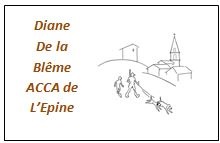 ORDRE DU JOUR : Election du bureau de l’ACCA Présents :Abert Raymond, Allier Jean-François, Aubéric André, Germain Patrick, Gondrand Christophe, Louis-Palluel Alain, Mathieu Jocelyn, Reynaud Jean-Marie.A l’unanimité sont élus :Président : ALLIER Jean-FrançoisVice-président : MATHIEU JocelynSecrétaire : AUBÉRIC AndréTrésorier : GERMAIN Patrick					A L’Epine le 03/06/23Le Président			             Le secrétaire Allier Jean-François                                          Aubéric André